LATIHAN SOAL GAYA MAGNETBerilah tanda silang (X) pada huruf a, b, c, atau d pada jawaban yang benar!Perhatikan kelomp ok benda berikut ini!gelas perak		3) tembaga		5) kuningan		7) pakukunci		4) jarum		6) seng			8) klipKelompok benda yang bersifat magnetik adalah …. 1-3-4-7			b. 2-4-5-6		c. 3-5-6-7		d. 2-4-7-8Sifat magnet yang diperlihatkan oleh gambar di samping adalah ….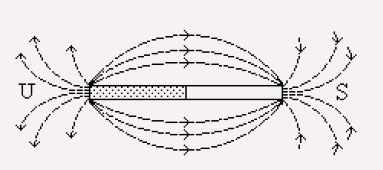 dapat menembus bendamemiliki gaya tolak dan gaya tarikmemiliki medan magnetdapat menghentikan gerak bendaDalam kotak perkakas terdapat paku, pines, meteran, triplek dan ban bekas. Dari data tersebut yang termasuk kelompok benda feromagnetik adalah …	dan ….paku, meteran					c. pines, ban bekaspaku, pines						d. meteran, pinesPerhatikan daftar berikutSpeaker						3. Bel listrikDinamo sepeda					4. Kipas anginBenda berikut yang menggunakan sifat-sifat magnet adalah….1 dan 3		b. 2 dan 4			c. 1, 2, dan 3		d. semua benarKutup magnet yang selalu ditarik oleh kutup selatan magnet bumi adalah….Kutup utara		b. kutup selatan		c. medan magnet	d.gaya magnetIsilah titik-titik di bawah ini dengan jawaban yang tepat!Bagian magnet yang memiliki gaya tarik paling besar adalah….Jenis magnet pada kompas adalah bentuk…..Jika kutup senama magnet di dekatkan, maka akan….Jika sering jatuh, sifat kemagnetan magnet menjadi….Cara membuktikan adanya garis gaya magnet dapat dilakukan menggunakan….Membuat magnet dengan cara mengalirkan listrik pada kawat tembaga adalah dengan cara….Paku yang didekatkan magnet akan bersifat megnetik. Cara ini disebut pembuatan magnet secara….Sifat kemagnetan yang dibuat secara induksi adalah….Daerah sekeliling magnet yang masih terpengaruh gaya tarik magnet disebut….Bila sebuah magnet dipotong menjadi dua, maka setiap potongan magnet itu akan menjadi magnet dengan kutup sebanyak…. Kerjakan soal-soal di bawah ini sesuai perintah!Jelaskan 3 sifat gaya magnet!Jelaskan 3 benda berdasarkan gaya tarik magnet, berikan masing-masing 2 contohnya!Jelaskan 3 bentuk magnet berdasarkan penggunaannya!Jelaskan 3 cara menghilangkan sifat kemagnetan!Jelaskan 3 cara membuat magnet!